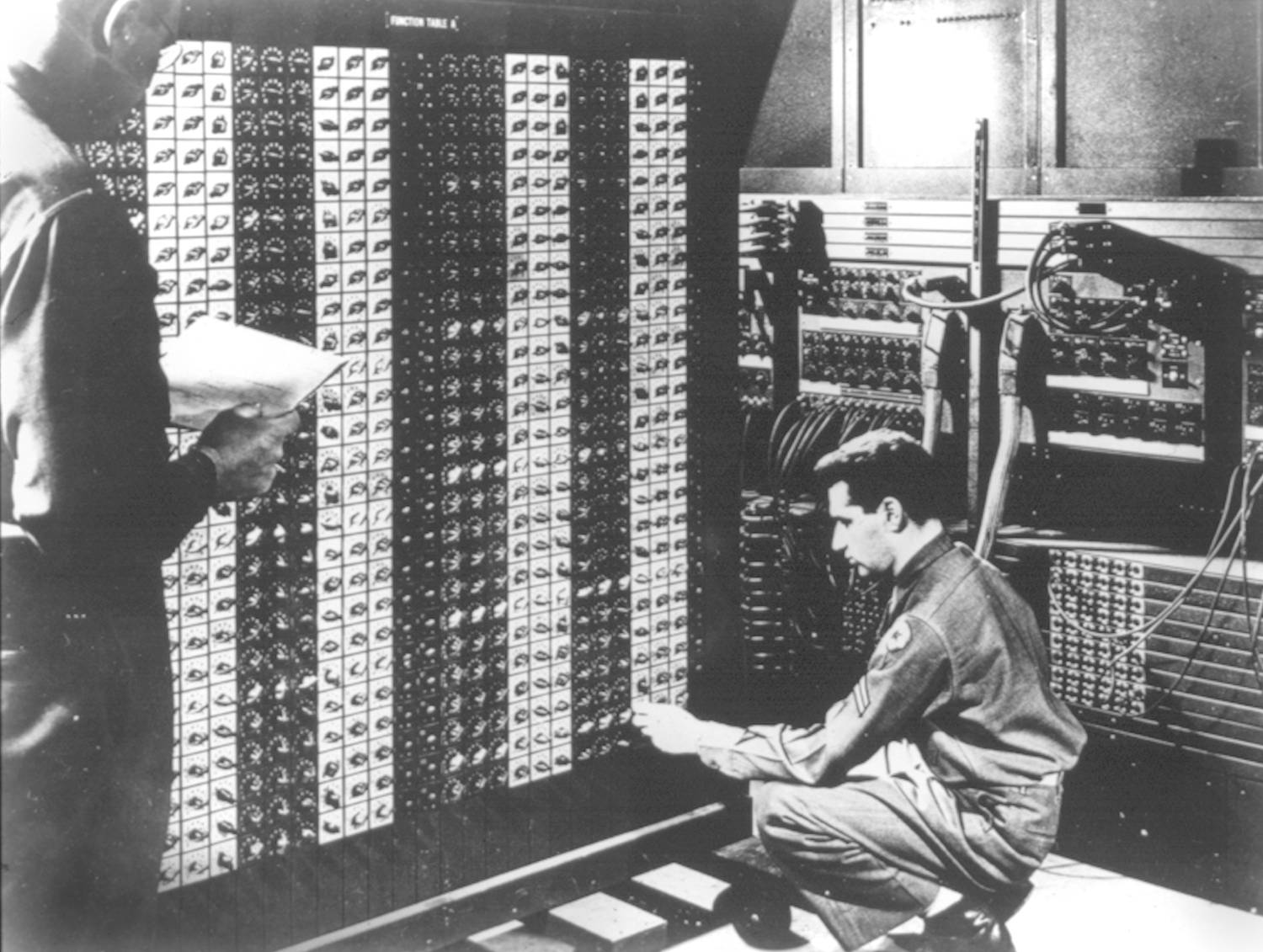 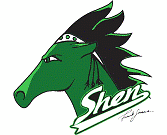 USB is really cool, isn’t it?
	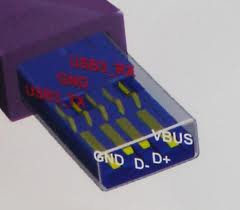 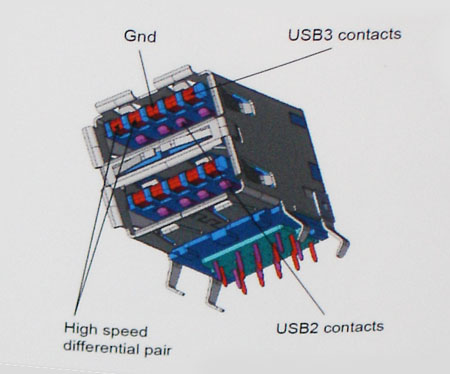 It allows us to plug a thumb drive into any computer that supports USB, and voila, after installing the device driver, you’ve got a removable drive!!!!Java has a similar concept, interfaces are a collection of methods that must be implemented by a class, a promise from programmer to programmer!Let’s look at a useful interface.	public interface MouseListener extends EventListener {    /**     * Invoked when the mouse button has been clicked (pressed     * and released) on a component.     */    public void mouseClicked(MouseEvent e);    /**     * Invoked when a mouse button has been pressed on a component.     */    public void mousePressed(MouseEvent e);    /**     * Invoked when a mouse button has been released on a component.     */    public void mouseReleased(MouseEvent e);    /**     * Invoked when the mouse enters a component.     */    public void mouseEntered(MouseEvent e);    /**     * Invoked when the mouse exits a component.*/    public void mouseExited(MouseEvent e);}All methods in an interface must be implemented by the class that implements interfaceDifferences between interfaces and classes There is NO logic or commands in an interface, only method signatures

Everything is public in an interface, nothing private
 
NO variables in an interfaceInterfaces guarantee that certain methods are implemented.  This helps write more general purpose code.Some popular interfaces;Now if we create a class that implements BOTH MouseListener and KeyListener, what do we know?public class MyFrame implements KeyListener, MouseListener {	//Must implement 3 methods from KL and 5 from MouseListener}How about the Comparable interface?You must define how to compare two objects of your class and rank themWorks like the mathematical operator subtractionFor example, String implements Comparable, soString s1 = “CAT”, s2 = “DAD”;int result = s1.compareTo(s2);  //what is the value of result??? Since C= 67 in ASCII, and D is 68, this method returns 67-68 which is -1
How about “Carly”.compareTo(“Allen”);  67-65 which is 2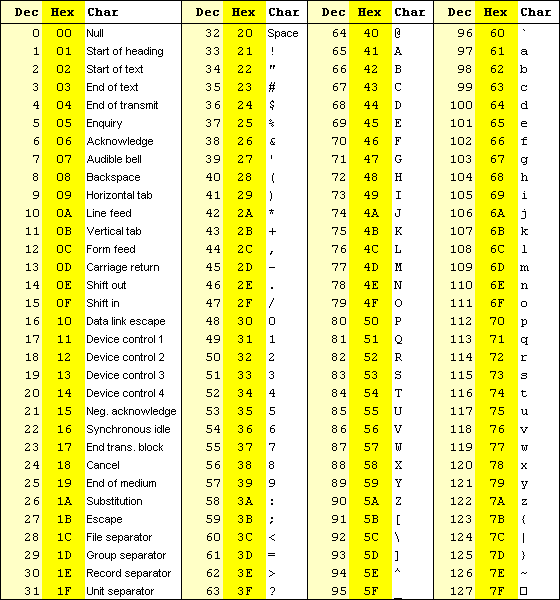 How about “Eric”.compareTo(“Erin”); E’s are same so we go to r versus r same so i versus i same so c versus n  99-114 which is -15

How about “Sanjee”.compareT0(“Sanjee”); 0
How about “tea”.compareTo(“teapot”); 0-112 = -112Summary: 0-112 = -112

What does this allow us to do with Strings?This allows us to compare strings alphabetically in English and sort them(NOTE: all UPPERCASE comes before all lowercase and space is ascii 32 so it is below them all)Furthermore, there is a method Collections.sort which will sort any ArrayList of Comparables

ArrayList<String> namesAL = new ArrayList<String>();      namesAL.add("Cara");      namesAL.add("Carly");      namesAL.add("Bob");      namesAL.add("Austin");      namesAL.add("Zoe");      namesAL.add("Jessica");     Collections.sort(namesAL);     for (int i = 0; i < namesAL.size(); i++) {          System.out.println(namesAL.get(i));     }

//OUTPUT
AustinBobCaraCarlyJessicaZoeHow about a TennisPlayer class that implements Comparable?import java.util.Date;public class TennisPlayer implements Comparable {  private String lastName, firstName, countryOrigin;  private Date dob;  private int rank, annualEarnings, tourPoints;  public int getRank() { return rank; }  public int compareTo(Object other) {    TennisPlayer oth = (TennisPlayer) other;		//must TYPECAST when using compareTo    return rank – oth.getRank();  }}How do we use this to test 2 players?public class Tester {  public static void main(String args[]) {    TennisPlayer rafa = new TennisPlayer(“Nadal”, “Rafael”, “Espana”, new
       Date(1986,6,3), 5, 583074, 6675);    TennisPlayer roger = new TennisPlayer(“Federer”, “Roger”, “Switzerland”, new
       Date(1981,8,18), 3, 550,017, 5205); 	//Write the logic to compare the two players 	if(rafa.compareTo(roger)==0){                  System.out.println(“Equal”);              }
              else if(rafa.compareTo(roger)<0){
                  System.out.println(“Rafa ranked lower number”);
             }
             else {
                   System.out.println(“Rafa ranked higher number”);
             }
  }                                                                                                                                                                                                                                                                                                                                                                                                                                                                                                                                                                                                                                                                                                                                                                                                                                                                                                                                                                                                                                                                                                                                                                                                                                                                                                                                                                                                                                                                                                                                                                                                                                                                                                                                                                                                                                                                                                                                                                                                                                                                                                                                                                                                                                                                                                                                                                                                                                                                                                                                                                                                                                                                                                                                                                                                                          }Interfaces can also be passed as parameters to a method./** * The <code>AudioClip</code> interface is a simple abstraction for playing a sound clip. Multiple  * <code>AudioClip</code> items can be playing at the same time, and the resulting sound is mixed together to * produce a composite. * @author     Arthur van Hoff * @since       JDK1.0 */public interface AudioClip {    /**     * Starts playing this audio clip. Each time this method is called,     * the clip is restarted from the beginning.   */    void play();    /**     * Starts playing this audio clip in a loop. */    void loop();    /**     * Stops playing this audio clip.*/    void stop();}Write a method called playIntro that takes in an AudioClip (ac)reference and plays it as the intro to a program
public void playIntro(AudioClip snd) {
    snd.play();
}InterfaceMethods that must be implementedActionListenerpublic void actionPerformed(ActionEvent blah)Comparablepublic int compareTo(Object o)KeyListenerpublic void keyPressed (KeyEvent e) public void keyTyped (KeyEvent e) 
public void keyReleased (KeyEvent e)MouseListenerpublic void mousePressed(MouseEvent event) public void mouseClicked(MouseEvent event) public void mouseReleased(MouseEvent event)public void mouseEntered(MouseEvent event) public void mouseExited(MouseEvent event) 